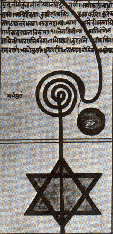 חכמה מאיןבטאון החברה היונגיאניתהישראלית החדשהסתו 2012 מס' 7הספר האדום של יונגהקדמה / עדית אנקוריבאפריל 2009 יצא לאור הספר האדום, יומן אישי  של קרל גוסטב יונג ובו  תיעוד מרתק של חזיונות חלומות ומחשבות, בכתיבה ובציור.יונג ביקש שהספר האדום יישאר בחוג המשפחה, וזאת בשונה מהוראתו לגבי הכתבים המקצועיים שלו. עם זאת ניתן למצוא לא מעט רמזים בדברים שכתב ואמר שמצביעים על כוונה לפרסם את הספר. השאלה כיצד היה יונג מתייחס עתה לפרסום הספר תישאר ככל הנראה בגדר חידה. מכל מקום, הוראתו המפורשת של יונג הביאה לשמירת הספר רחוק מעין-הצבור במשך עשרות שנים. קיומו היה ידוע, אך רק אחדים מהקרובים ליונג נחשפו אליו, וקטעים קטנים וציורים אחדים מהספר הוצגו פה ושם בכנסים ובתערוכות. כמו כן יונג מתייחס לספר האדום בספרו הביוגרפי שתורגם לעברית "זכרונות חלומות מחשבות".  עם פרסום הספר האדום התגלה מה עבר על יונג במשך שנות כתיבתו ובכך מתפזר במעט ערפל המסתורין שאפף את הספר. אולם גילוי והסתר בצדו. מאחר ששפת הספר היא  שפת מעמקי הנפש, היא נשמעת לעתים כשפת-סתרים המעמידה בפנינו חידות לצד גילויים ומהווה ניסיון למסור במילים את מה שמילים אינן יכולות להכיל. ואכן, לא בכדי הכתיבה מלווה איורים וציורים צבעוניים עמוסי סמלים פרי מכחולו של יונג. הספר כתוב בכתב יד גותי, הוא מרהיב ביופיו והמראה הימי-ביניימי משדר אף הוא  מסתורין.יונג החל לכתוב את הספר כיומן בשנת 1913 בהיותו בן 38. הוא היה אז בעיצומה של הצלחה בעולם המקצועי בתחום  הפסיכיאטריה ובתוך משבר אישי קשה. בשנת  1907 פגש יונג את זיגמונד פרויד והם נעשו קרובים מאד כידידים וכעמיתים למקצוע. למרות שכבר בראשיתו של הקשר היו ליונג השגות קלות על תפיסתו של פרויד, ראה בו זה את ממשיך דרכו, ויונג לקח חלק נכבד בהפצת התיאוריה הפסיכואנליטית. אולם פער התפיסות הלך והעמיק עד לפרידה כואבת בין שני האישים בשנת  1912. יונג מעיד על עצמו, שעם הפרידה מפרויד נקלע למשבר נפשי קשה וחווה תחושה של אבדן דרך. הוא נפרד מן הידוע והמוכר  ועדיין לא גילה את דרכו העצמאית. אחד הנושאים שהעמיקו את המרחק בין שני האישים היה משיכתו של יונג אל תורות הנסתר, והעמדה השוללת של פרויד כלפי התעניינות זו. בתקופת המשבר יונג מצא את עצמו מול חזיונות שעלו ממעמקי הלא-מודע שלו וכפו את עצמם עליו בעוצמה ובאינטנסיביות.יונג  נסוג מהעולם החיצוני של הקריירה. הוא התפטר ממשרתו כמרצה באוניברסיטת ציריך ומהנשיאות של האגודה הפסיכואנליטית והתמסר באופן מלא לחקר עולמו הפנימי, לקולות ולתמונות שהעמידו עצמן לפניו. יונג יצא למסעות בתוך נפשו, לעתים מסעות קשים ומפחידים. דימויים שעלו בו חשפו בפניו מקומות ומרחבים לאו דווקא אוהדים, כמו מדבר, גיהינום או תהום חשוכה. הופיעו דמויות, חלקן מהמיתולוגיה, מהתנ"ך או מהברית החדשה, ויונג כתב את הדיאלוגים שלו אתן וצייר אותן. בהמשך מסעות אלה הגיעו גם הפירות והתגלו האוצרות.לעת זקנתו, בשנת  1957, יונג התייחס לתקופה של כתיבת היומן במילים אלו:השנים עליהן סיפרתי לכם, כאשר הלכתי בעקבות הדימויים הפנימיים, היוו את התקופה החשובה ביותר בחיי. כל דבר אחר נבע משם. אז זה התחיל, והפרטים המאוחרים יותר אינם כה חשובים.כל חיי היו בנויים מעיבוד של מה שפרץ מהלא-מודע ושטף אותי כמו זרם אנרגטי שאיים לרסק אותי.היה זה חומר גלם בשביל יותר מאשר מחזור חיים אחד. כל מה שבא אחר כך היה רק הסיווג החיצוני, העיבוד המדעי וההטמעה של התכנים לתוך החיים. אך ההתחלה הנומינוזית, שהכילה כל דבר, הייתה אז. (מתוך הפרולוג לספר האדום) קריאה  בספר האדום כמוה  כמסע לאחור במנהרת הידע אל מקורות צמיחתו. ניתן לראות בספר את הגילוי האותנטי והנרגש של כל החומרים מהם  חצב יונג את תפיסת הנפש שלו. ניתן לפגוש בספר האדום את המקורות העמוקים של המושגים והסמלים שהפכו אבני יסוד בתיאוריה של יונג: ה"עצמי", ה"צל", ה"אנימה"; ניתן לראות שם את לידת האמונה בתכלית ההתפתחותית שטבועה בנפש האדם, את ההתמודדות עם שאלות של דת ושל רוחניות ועוד. אכן, על תפיסתו של יונג אפשר לומר שהיא  תורה  שנחצבה מתהומות נפשו.הקדמה / עדית אנקוריבאפריל 2009 יצא לאור הספר האדום, יומן אישי  של קרל גוסטב יונג ובו  תיעוד מרתק של חזיונות חלומות ומחשבות, בכתיבה ובציור.יונג ביקש שהספר האדום יישאר בחוג המשפחה, וזאת בשונה מהוראתו לגבי הכתבים המקצועיים שלו. עם זאת ניתן למצוא לא מעט רמזים בדברים שכתב ואמר שמצביעים על כוונה לפרסם את הספר. השאלה כיצד היה יונג מתייחס עתה לפרסום הספר תישאר ככל הנראה בגדר חידה. מכל מקום, הוראתו המפורשת של יונג הביאה לשמירת הספר רחוק מעין-הצבור במשך עשרות שנים. קיומו היה ידוע, אך רק אחדים מהקרובים ליונג נחשפו אליו, וקטעים קטנים וציורים אחדים מהספר הוצגו פה ושם בכנסים ובתערוכות. כמו כן יונג מתייחס לספר האדום בספרו הביוגרפי שתורגם לעברית "זכרונות חלומות מחשבות".  עם פרסום הספר האדום התגלה מה עבר על יונג במשך שנות כתיבתו ובכך מתפזר במעט ערפל המסתורין שאפף את הספר. אולם גילוי והסתר בצדו. מאחר ששפת הספר היא  שפת מעמקי הנפש, היא נשמעת לעתים כשפת-סתרים המעמידה בפנינו חידות לצד גילויים ומהווה ניסיון למסור במילים את מה שמילים אינן יכולות להכיל. ואכן, לא בכדי הכתיבה מלווה איורים וציורים צבעוניים עמוסי סמלים פרי מכחולו של יונג. הספר כתוב בכתב יד גותי, הוא מרהיב ביופיו והמראה הימי-ביניימי משדר אף הוא  מסתורין.יונג החל לכתוב את הספר כיומן בשנת 1913 בהיותו בן 38. הוא היה אז בעיצומה של הצלחה בעולם המקצועי בתחום  הפסיכיאטריה ובתוך משבר אישי קשה. בשנת  1907 פגש יונג את זיגמונד פרויד והם נעשו קרובים מאד כידידים וכעמיתים למקצוע. למרות שכבר בראשיתו של הקשר היו ליונג השגות קלות על תפיסתו של פרויד, ראה בו זה את ממשיך דרכו, ויונג לקח חלק נכבד בהפצת התיאוריה הפסיכואנליטית. אולם פער התפיסות הלך והעמיק עד לפרידה כואבת בין שני האישים בשנת  1912. יונג מעיד על עצמו, שעם הפרידה מפרויד נקלע למשבר נפשי קשה וחווה תחושה של אבדן דרך. הוא נפרד מן הידוע והמוכר  ועדיין לא גילה את דרכו העצמאית. אחד הנושאים שהעמיקו את המרחק בין שני האישים היה משיכתו של יונג אל תורות הנסתר, והעמדה השוללת של פרויד כלפי התעניינות זו. בתקופת המשבר יונג מצא את עצמו מול חזיונות שעלו ממעמקי הלא-מודע שלו וכפו את עצמם עליו בעוצמה ובאינטנסיביות.יונג  נסוג מהעולם החיצוני של הקריירה. הוא התפטר ממשרתו כמרצה באוניברסיטת ציריך ומהנשיאות של האגודה הפסיכואנליטית והתמסר באופן מלא לחקר עולמו הפנימי, לקולות ולתמונות שהעמידו עצמן לפניו. יונג יצא למסעות בתוך נפשו, לעתים מסעות קשים ומפחידים. דימויים שעלו בו חשפו בפניו מקומות ומרחבים לאו דווקא אוהדים, כמו מדבר, גיהינום או תהום חשוכה. הופיעו דמויות, חלקן מהמיתולוגיה, מהתנ"ך או מהברית החדשה, ויונג כתב את הדיאלוגים שלו אתן וצייר אותן. בהמשך מסעות אלה הגיעו גם הפירות והתגלו האוצרות.לעת זקנתו, בשנת  1957, יונג התייחס לתקופה של כתיבת היומן במילים אלו:השנים עליהן סיפרתי לכם, כאשר הלכתי בעקבות הדימויים הפנימיים, היוו את התקופה החשובה ביותר בחיי. כל דבר אחר נבע משם. אז זה התחיל, והפרטים המאוחרים יותר אינם כה חשובים.כל חיי היו בנויים מעיבוד של מה שפרץ מהלא-מודע ושטף אותי כמו זרם אנרגטי שאיים לרסק אותי.היה זה חומר גלם בשביל יותר מאשר מחזור חיים אחד. כל מה שבא אחר כך היה רק הסיווג החיצוני, העיבוד המדעי וההטמעה של התכנים לתוך החיים. אך ההתחלה הנומינוזית, שהכילה כל דבר, הייתה אז. (מתוך הפרולוג לספר האדום) קריאה  בספר האדום כמוה  כמסע לאחור במנהרת הידע אל מקורות צמיחתו. ניתן לראות בספר את הגילוי האותנטי והנרגש של כל החומרים מהם  חצב יונג את תפיסת הנפש שלו. ניתן לפגוש בספר האדום את המקורות העמוקים של המושגים והסמלים שהפכו אבני יסוד בתיאוריה של יונג: ה"עצמי", ה"צל", ה"אנימה"; ניתן לראות שם את לידת האמונה בתכלית ההתפתחותית שטבועה בנפש האדם, את ההתמודדות עם שאלות של דת ושל רוחניות ועוד. אכן, על תפיסתו של יונג אפשר לומר שהיא  תורה  שנחצבה מתהומות נפשו.